ALLEGATO AAl PresidenteCdS in InfermieristicaProf.ssa Gabriella MincioneOGGETTO: Domanda di partecipazione alla selezione per  titoli e colloquio per l’affidamento della funzione di Tutor nel Corso di  Studi in Infermieristica. Sedi Formative:   ChietiDICHIARAZIONE SOSTITUTIVA(Resa ai sensi del D.P.R. 28 dicembre 2000, n. 445 – Testo Unico delle disposizioni legislative e regolamentari in materia di documentazione amministrativa – G.U. n. 42 del 20/02/2001)Il/La sottoscritto/a ________________________________________________________________________________
                                                                (Cognome e Nome)                                                    chiede di essere ammesso/a alla selezione per titoli e colloquio, per l’affidamento della funzione di Tutor nel Corso di Studio  in Infermieristica – sede di Chieti.A tale fine (consapevole delle responsabilità penali previste in caso di falsità in atti e di dichiarazioni mendaci - art. 76 del D.P.R. 28 dicembre 2000, n. 445):DICHIARAdi essere nato/a a ________________________________________ Prov. (______) il __________di essere di nazionalità _______________________________ e cittadinanza _________________codice fiscale                 di essere residente in Via/Piazza _____________________________n.____ C.A.P. ___________ Comune _______________________________________________________ Prov. (______)di avere il Domicilio Fiscale (se diverso dalla residenza) Via/Piazza_______________________________n.____ C.A.P. _________ Comune ______________ Prov. (______)essere in servizio presso: Unità Operativa___________________________ Sede: P.O. di _____________Profilo Professionale ______________Dichiara di:essere in possesso titolo di Tutor Clinico conseguito presso______________ nell’A.A. ______appartenere allo specifico profilo professionale del corso di studio cui è riferito; avere un'esperienza professionale, non inferiore a 2 anni, nell’ambito clinico;essere in possesso di Laurea in Infermieristica o titolo equipollente;possedere il seguente titolo di studio:□ Laurea specialistica in Scienze Infermieristiche ed Ostetriche Classe SNT-SPEC/1; conseguito il __________presso_______________________________________;□ Laurea Magistrale in Scienze Infermieristiche ed Ostetriche Classe LM/SNT1 conseguito il __________presso_______________________________________;□ Master di 1° Livello in _________________________________________               conseguito il __________presso_______________________________________□ Master di 2° Livello in___________________________________________; conseguito il __________presso_______________________________________;Altri Titoli __________________________________________________________________________________________________________________Allega alla presente curriculum vitae datato e firmato, contenente indicazioni esaurienti sui titoli di studio, sul possesso di elevate competenze tecnico-cliniche e formativo-educative e fotocopia di un documento di riconoscimento in corso di validità.Comunica inoltre i seguenti dati:indirizzo e-mail al quale inviare le comunicazioni:_____________________________@______________________2)	recapito telefonico:	__________________________________  	cellulare:	________________________________________  	e/o il fax: __________	__________________________________3)	residenza: Via _________________________________________________ n. _____Città __________________________ Provincia __________C.A.P. ____________Dichiara altresì di essere informato che i dati personali raccolti saranno trattati anche con strumenti informatici esclusivamente nell’ambito del procedimento per il quale la presente richiesta viene presentata e che il trattamento è disciplinato dal D.Lgs. 101/2018”.                                                                           		 In fede _____________________Data______________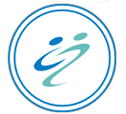 Università “Gabriele d’Annunzio”Chieti – PescaraSCUOLA DI MEDICINA E SCIENZE DELLA SALUTECorso di Studio in Infermieristica Presidente: Prof.ssa GABRIELLA MINCIONEVia dei Vestini 31, 66013 Chieti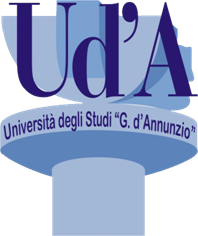 